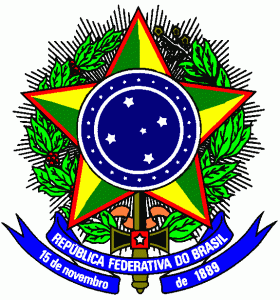 INSTITUTO FEDERAL DE EDUCAÇÃO, CIÊNCIA E TECNOLOGIA DO CEARÁDIRETORIA DE GESTÃO DA TECNOLOGIA DA INFORMAÇÃOCOORDENADORIA DE SISTEMAS DA INFORMAÇÃOSISTEMA UNIFICADO DE ADMINISTRAÇÃO PÚBLICA - SUAPMANUAL - MÓDULO FROTAEquipe de Implantação do sistema SUAP no IFCEFortaleza, CearáJaneiro de 2016Instituto Federal de Educação, Ciência e Tecnologia do Ceará - IFCEDiretoria de Gestão de Tecnologia da InformaçãoCoordenadoria de Sistemas InformatizadosSISTEMA UNIFICADO DE ADMINISTRAÇÃO PÚBLICA - SUAPMANUAL - MÓDULO DE FROTAManual de utilização do sistema SUAP, elaborado pela Equipe de implantação do sistema SUAP no IFCE, com o intuito de auxiliar os usuários do módulo Frota no aprendizado do sistema SUAP  Equipe de Elaboração:Danilo Pereira de OliveiraAntonio Rodrigo dos Santos Silva    Neila Temoteo de Matos Bastos    Makelli Araujo JucaFortaleza, CearáJaneiro de 2016